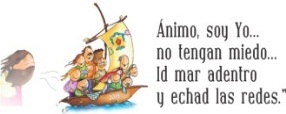 PROGRAMADOR   /  2018PROGRAMADOR   /  2018PROGRAMADOR   /  2018PROGRAMADOR   /  2018PROGRAMADOR   /  2018LUNESMARTES MIÉRCOLESJUEVES VIERNES2 RECUPERACIONES3 RECUPERACIONES456 PRIMER VIERNES7 ENTREGA DE INFORMES DEL PRIMER PERIODO                             14 Y 28 CATEQUESIS PRIMERAS COMUNIONESNOCHE DEPORTIVA  FINALIZACIÓN 1° PERIODO7 ENTREGA DE INFORMES DEL PRIMER PERIODO                             14 Y 28 CATEQUESIS PRIMERAS COMUNIONES9 INICIO 2° PERIODO101112137 ENTREGA DE INFORMES DEL PRIMER PERIODO                             14 Y 28 CATEQUESIS PRIMERAS COMUNIONESLC: Lectura oral.7 ENTREGA DE INFORMES DEL PRIMER PERIODO                             14 Y 28 CATEQUESIS PRIMERAS COMUNIONES16171819207 ENTREGA DE INFORMES DEL PRIMER PERIODO                             14 Y 28 CATEQUESIS PRIMERAS COMUNIONESINGLÉS:  Toys vocabulary  / Yes-no questions. MATEMÁTICAS: La centena ( ábaco, t.p, dictado del 100 al 149.)LC: La oración.Science: Human Impact on Environment7 ENTREGA DE INFORMES DEL PRIMER PERIODO                             14 Y 28 CATEQUESIS PRIMERAS COMUNIONES23242526277 ENTREGA DE INFORMES DEL PRIMER PERIODO                             14 Y 28 CATEQUESIS PRIMERAS COMUNIONESMATEMÁTICAS: La adición y sus terminos.Sumas +0 y +1.       INGLÉS: House voc / Prepositions. LC: Vocabulario 3.                                   Música: La corchea.RELIGIÓN: Semana santa.SCIENCE. Living things, Not living things.ARTE: Trabajo manualLUNESMARTES MIÉRCOLESJUEVES VIERNES3 -4 DÍA DE LA MADRE              19 EUCARISTÍA PRIMERAS COMUNIONES1234 PRIMER VIERNES3 -4 DÍA DE LA MADRE              19 EUCARISTÍA PRIMERAS COMUNIONESINGLÉS:  Short-long vowels / Wh questionsFESTIVOMATEMÁTICAS: Sumas +9, +8.LC: Dictado vocabulario 4.3 -4 DÍA DE LA MADRE              19 EUCARISTÍA PRIMERAS COMUNIONES78910113 -4 DÍA DE LA MADRE              19 EUCARISTÍA PRIMERAS COMUNIONESSOCIALES:El colegio.MATEMÁTICAS: Figuras geométricas  planas.LC: El sustantivo.                              ARTE: RecortadoSCIENCE: Parts of the plants and characteristics.                                       INFORMÁTICA: Concepto y características de los Robots.INGLÉS:  Oral test body parts voc.                                                       3 -4 DÍA DE LA MADRE              19 EUCARISTÍA PRIMERAS COMUNIONES14151617183 -4 DÍA DE LA MADRE              19 EUCARISTÍA PRIMERAS COMUNIONESFESTIVORELIGIÓN: Semana Santa.MATEMÁTICAS: Sumas de 2 dígitos.LC: Dictado vocabulario 5                 Danza: Baile internacional.INGLÉS:  Singular/plural nouns3 -4 DÍA DE LA MADRE              19 EUCARISTÍA PRIMERAS COMUNIONES212223253 -4 DÍA DE LA MADRE              19 EUCARISTÍA PRIMERAS COMUNIONESSOCIALES:La vivienda.MATEMÁTICAS: Sumas +6, +5.           MÚSICA: La división del pentagrama.ARTE: ColoreadoLC: Adjetivo calificativo.INGLÉS:  Body part voc/ Have-has Don`t -Doesn´t have3 -4 DÍA DE LA MADRE              19 EUCARISTÍA PRIMERAS COMUNIONES282930313 -4 DÍA DE LA MADRE              19 EUCARISTÍA PRIMERAS COMUNIONESLC: Regla ortográfica 2.MATEMÁTICAS: Sumas +4, +3SCIENCE: Utilities of the plants.Danza. Baile internacional.INGLÉS:  Adjectives